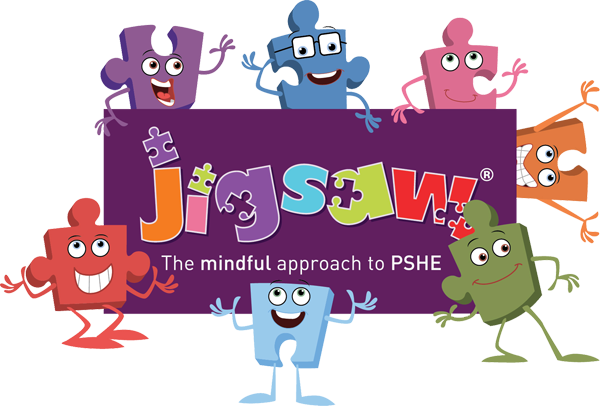 My ‘Family’ RecipeIn my ‘Family’ cake I need;